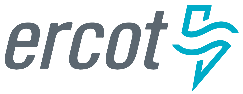 May 2022 ERCOT Monthly Operations Report
Reliability and Operations Subcommittee Meeting July 7, 2022Table of Contents1.	Report Highlights	22.	Frequency Control	32.1.	Frequency Events	32.2.	Responsive Reserve Events	42.3.	Load Resource Events	43.	Reliability Unit Commitment	44.	IRR, Wind, and Solar Generation as a Percent of Load	75.	Largest Net-Load Ramps	86.	COP Error Analysis	97.	Congestion Analysis	117.1.	Notable Constraints	117.2.	Generic Transmission Constraint Congestion	217.3.	Manual Overrides	217.4.	Congestion Costs for Calendar Year 2022	218.	System Events	228.1.	ERCOT Peak Load	228.2.	Load Shed Events	228.3.	Stability Events	228.4.	Notable PMU Events	238.5.	DC Tie Curtailment	238.6.	TRE/DOE Reportable Events	238.7.	New/Updated Constraint Management Plans	238.8.	New/Modified/Removed RAS	238.9.	New Procedures/Forms/Operating Bulletins	239.	Emergency Conditions	249.1.	OCNs	249.2.	Advisories	249.3.	Watches	249.4.	Emergency Notices	2410.	Application Performance	2410.1.	TSAT/VSAT Performance Issues	2410.2.	Communication Issues	2410.3.	Market System Issues	2411.	Model Updates	25Appendix A: Real-Time Constraints	27Report HighlightsThe unofficial ERCOT peak load for the month was 71,632 MW and occurred on 05/31/2022, during hour ending 17:00. Prior to this year, the previous peak usage for the month of May was 67,265 MW set on 05/29/2018There were 5 frequency events. There were 3 instances where Responsive Reserves were deployed.There were 118 HRUC commitments.There were 26 days of congestion on the West Texas Export GTC, 27 days on the North Edinburg to Lobo GTC, 16 days on the Panhandle GTC, 28 days on the Nelson Sharpe to Rio Hondo GTC, 18 days on the Bearkat GTC, 9 days on the North to Houston GTC, 11 days on the Culberson GTC, 4 days on the McCamey GTC, 5 days on the Valley Export GTC, 8 days on the Treadwell GTC, and 1 day on the Valley Import GTC. There was no activity on the remaining GTCs during the month. There were no DC Tie Curtailments.A Wind Generation Record of 27,044 MW was set on 05/29/2022 at 22:36.A PVGR Generation Record of 9,370 MW was set on 05/19/2022 at 13:15.Frequency ControlFrequency EventsThe ERCOT Interconnection experienced 5 frequency events, which resulted from units’ trips. The average event duration was 00:04:19.A summary of the frequency events is provided below. The reported frequency events meet one of the following criteria: Delta Frequency is 60 mHz or greater; the MW loss is 350 MW or greater; resource trip event triggered RRS deployment. Frequency events that have been identified as Frequency Measurable Events (FME) for purposes of BAL-001-TRE-2 analysis are highlighted in blue. When analyzing frequency events, ERCOT evaluates PMU data according to industry standards. Events with an oscillating frequency of less than 1 Hz are inter-area, while higher frequencies indicate local events. Industry standards specify that damping ratio for inter-area oscillations should be 3.0% or greater. For the frequency events listed below, the ERCOT system met these standards and transitioned well after each disturbance. In the case of negative delta frequency, the MW Loss column could refer to load loss.(Note: All data on this graph encompasses frequency event analysis based on BAL-001-TRE-1.)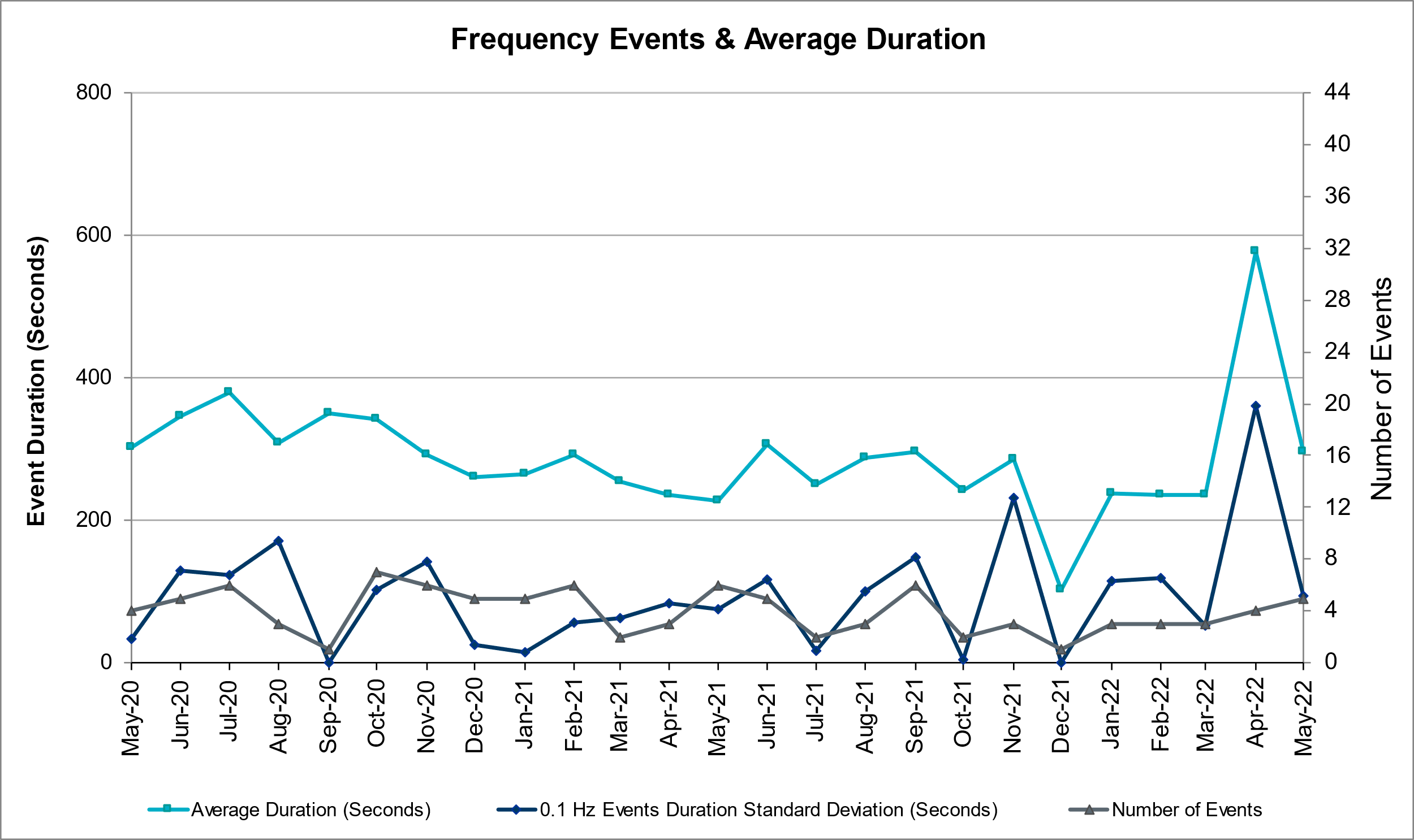 Responsive Reserve EventsThere were 3 events where Responsive Reserve MWs were released to SCED. The events highlighted in blue were related to frequency events reported in Section 2.1 above.Load Resource EventsNONE.Reliability Unit CommitmentERCOT reports on Reliability Unit Commitments (RUC) monthly. Commitments are reported grouped by operating day and weather zone. The total number of hours committed is the sum of the hours for all the units in the specified region. Additional information on RUC commitments can be found on the MIS secure site at Grid  Generation  Reliability Unit Commitment.There were no DRUC commitments.There were 118 HRUC commitmentsIRR, Wind, and Solar Generation as a Percent of LoadThe graph below shows the maximum, minimum and average aggregate solar, wind and IRR output as a percentage of total ERCOT load when evaluated as 10-minute averaged intervals, over the past 13 months. Current wind and solar generation and penetration records are listed in the footnote below. Maximum IRR penetration for the month was 60.4% on 05/29/2022 interval ending 09:10 and minimum IRR penetration for the month was 3.4% on 05/25/2022 interval ending 10:00.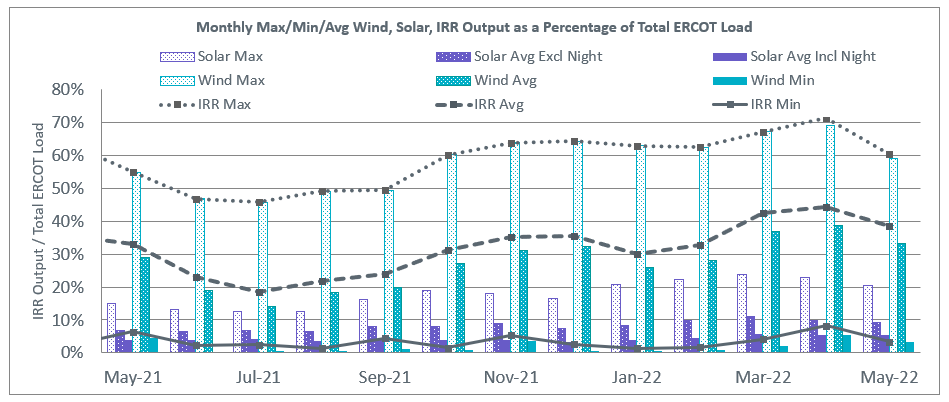 During the hour of peak load for the month, hourly integrated wind generation was 17,627 MW and solar generation was 7,118 MW. The graph below shows the wind and solar penetration percentage during the hour of the peak load in the last 13 months.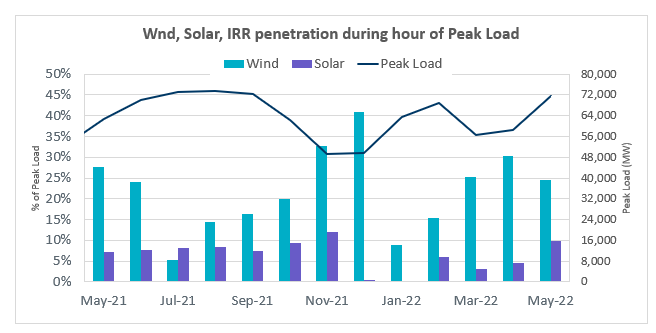 Lastly, the graph below shows the minimum wind, solar and IRR output during the peak load hour as a percentage of the daily peak load for every day in the month.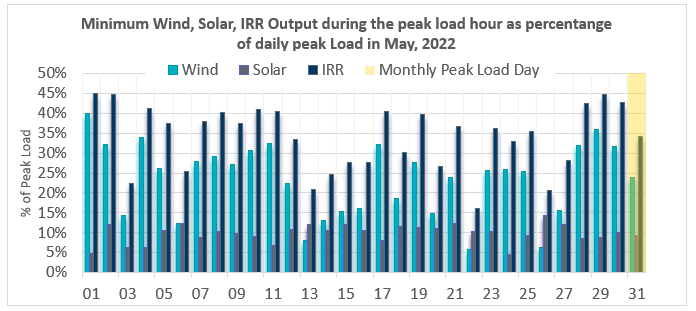 Largest Net-Load RampsThe net-load ramp is defined as the change in net-load (load minus wind and PVGR generation) during the defined time horizon. Such a variation in net-load needs to be accommodated in grid operations to ensure that the reliability of the grid is satisfactorily maintained. The largest net-load ramp during 5-min, 10-min, 15-min, 30-min and 60-min in May 2022 was 1,647 MW, 1,663 MW, 2,154 MW, 4,140 MW, and 7,012 MW, respectively. The comparison with respect to the historical values is given in the table below.COP Error AnalysisCOP Error is calculated as the capacity difference between the COP HSL and real-time HSL of the unit. Mean Absolute Error (MAE) stayed over 7,000 MW until Day-Ahead at 12:00, then dropped significantly to 6,653 MW by Day-Ahead at 13:00. In the following chart, Under-Scheduling Error indicates that COP had less generation capacity than real-time and Over-Scheduling Error indicates that COP had more generation capacity than real-time. 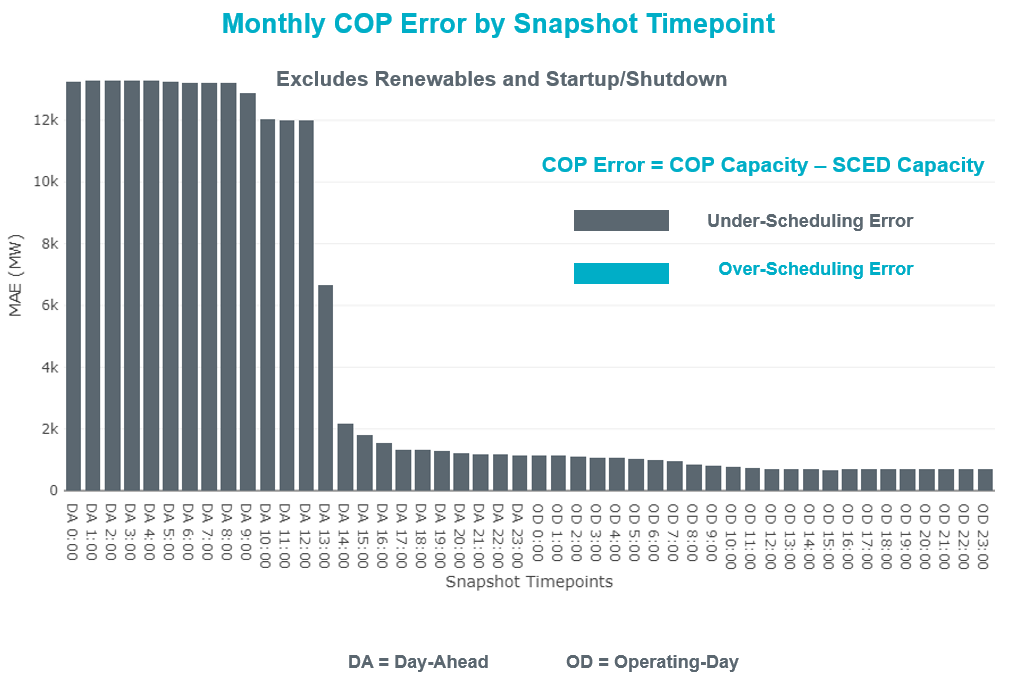 Monthly MAE for the Latest COP at the end of the Adjustment Period was 677 MW with median ranging from -1067.4 MW for Hour-Ending (HE) 18 to 453.5 MW for HE 9. HE 7 on 05/27/2022 had the largest Over-Scheduling Error (2049 MW) and HE 23 on 05/20/2022 had the largest Under-Scheduling Error (-3809 MW). 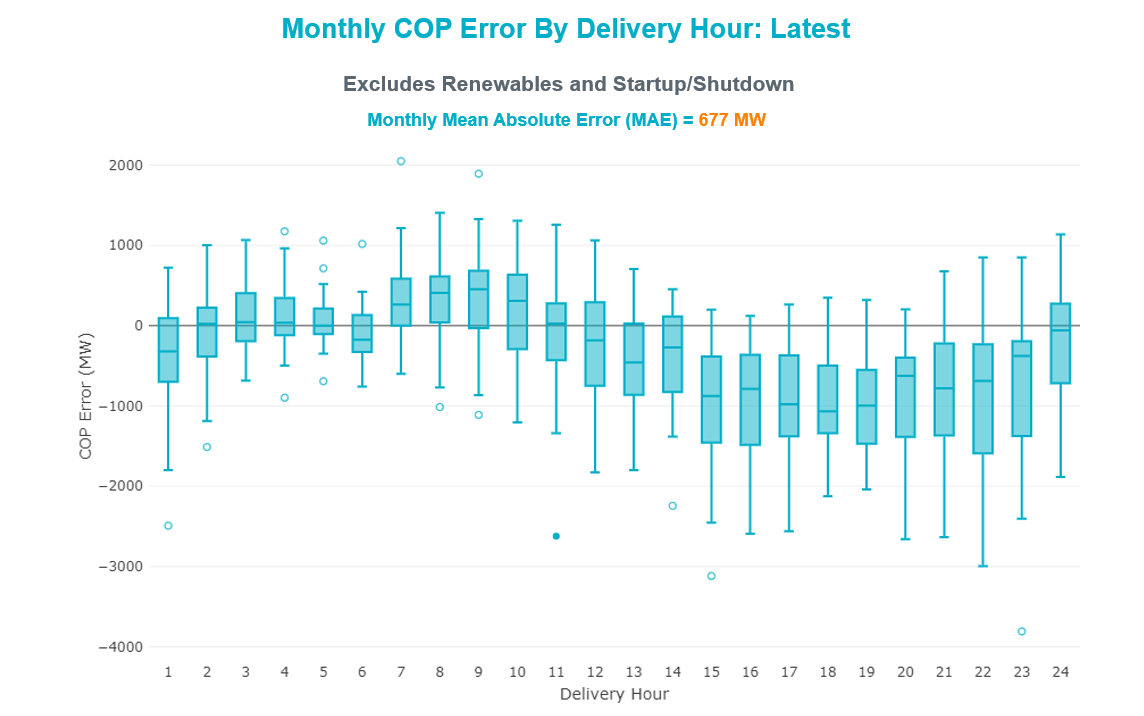 Monthly MAE for the Day-Ahead COP at 12:00 was 12,000 MW with median ranging from -18,762 MW for Hour-Ending (HE) 17 to -5,359 MW for HE 4. HE 18 on 05/14/2022 had the largest Under-Scheduling Error (-24,954 MW) and HE 24 on 05/21/2022 had the largest Over-Scheduling Error (7,567 MW).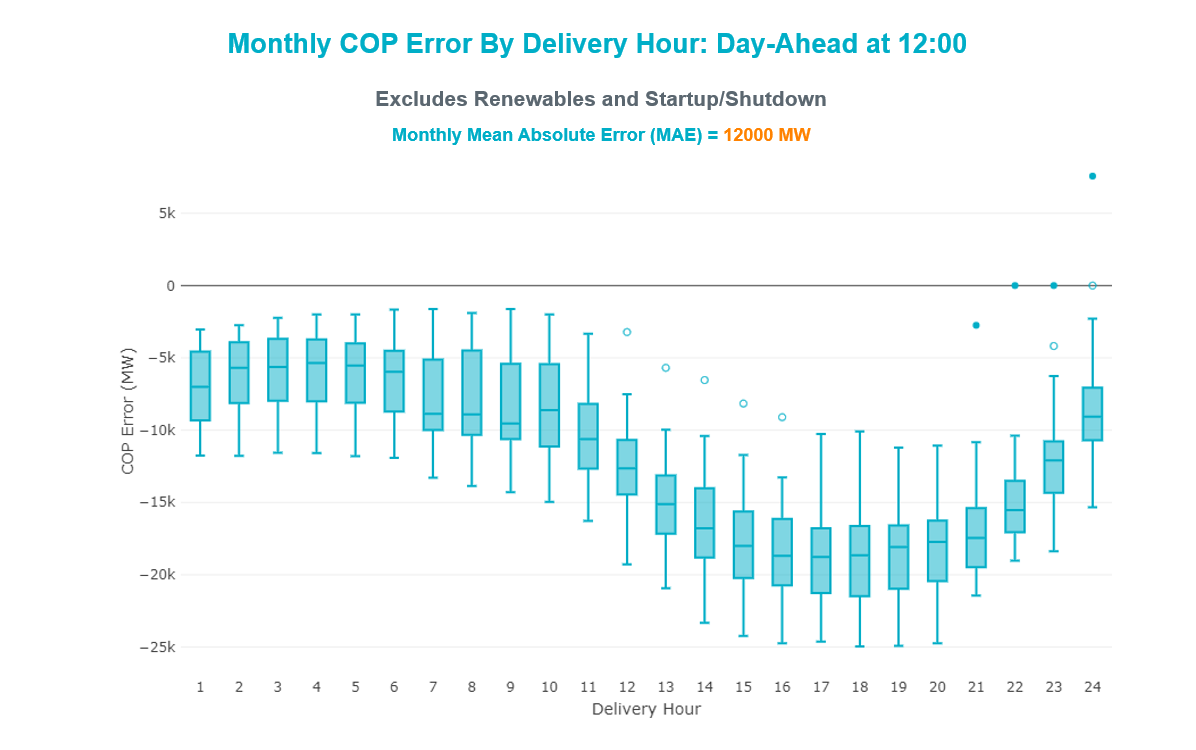 Congestion AnalysisNotable ConstraintsNodal protocol section 3.20 specifies that ERCOT shall identify transmission constraints that are binding in Real-Time three or more Operating Days within a calendar month. As part of this process, ERCOT reports congestion that meets this criterion to ROS. In addition, ERCOT also highlights notable constraints that have an estimated congestion rent exceeding $1,000 for a calendar month. These constraints are detailed in the table below, including approved transmission upgrades from TPIT that may provide some congestion relief based on ERCOT’s engineering judgement. Rows highlighted in blue indicate the congestion was affected by one or more outages. For a list of all constraints activated in SCED, please see Appendix A at the end of this report.Generic Transmission Constraint CongestionThere were 30 days of congestion on the North to Houston GTC, 25 days on the West Texas Export GTC, 31 days on the North Edinburg to Lobo GTC, 26 days on the Panhandle GTC, 28 days on the Nelson Sharpe to Rio Hondo GTC, 5 days on the Wilbrn GTC, 9 days on the Bearkat GTC, 4 days on the Culberson GTC, 3 days on the McCamey GTC, 1 day on the Valley Export GTC, 1 day on the RV to RH GTC, and 1 day on the Valley Import GTC. There was no activity on the remaining GTCs during the month. Note: This is how many times a constraint has been activated to avoid exceeding a GTC limit, it does not imply an exceedance of the GTC occurred or that the GTC was binding.Manual OverridesNoneCongestion Costs for Calendar Year 2022The following table represents the top twenty active constraints for the calendar year based on the estimated congestion rent attributed to the congestion. ERCOT updates this list on a monthly basis.System EventsERCOT Peak LoadThe unofficial ERCOT peak load for the month was 71,632 MW and occurred on 05/31/2022, during hour ending 17:00.Load Shed EventsNone.Stability EventsNone.Notable PMU EventsERCOT analyzes PMU data for any significant system disturbances that do not fall into the Frequency Events category reported in section 2.1. The results are summarized in this section once the analysis has been completed.There were no PMU events outside of those reported in section 2.1.DC Tie CurtailmentThere were no DC tie curtailments.TRE/DOE Reportable EventsWillow Springs WF submitted an OE-417 for 05/09/2022. Reportable Event Type: Damage or destruction of a facility. Brazos submitted an OE-417 for 05/14/2022. Reportable Event Type: Complete loss of monitoring or control capability.Oncor submitted an OE-417 for 05/15/2022. Reportable Event Type: Loss of electric service.CenterPoint submitted an OE-417 for 05/22/2022. Reportable Event Type: Loss of electric service.Austin Energy submitted an OE-417 for 05/31/2022. Reportable Event Type: Damage or destruction of a facilityNew/Updated Constraint Management PlansNone.New/Modified/Removed RASNone.New Procedures/Forms/Operating BulletinsEmergency ConditionsOCNsAdvisoriesWatchesNone.Emergency NoticesNone.Application PerformanceTSAT/VSAT Performance IssuesNone.Communication IssuesNone.Market System IssuesNone.Model UpdatesThe Downstream Production Change (DPC) process allows ERCOT to make changes in the on-line Network Operations Model without loading a completely new model.  The purpose of this process is to allow for reliable grid operations as system conditions change between designated Network Operations Model database loads.  The DPC process is limited in scope to just those items listed below, with equipment ratings updates being the most common.  ERCOT has seen a rise in the use of the DPC process to make on-line updates to the Network Operations Model in recent years, instead of through the standard Network Operations Model Change Request process.Static Line ratings (Interim Update)Dynamic Line ratings (non-Interim Update)Autotransformer ratings (non-Interim Update)Breaker and Switch Normal status (Interim Update)Contingency Definitions (Interim Update)RAP and RAS changes or additions (Interim Update)Net Dependable and Reactive Capability (NDCRC) values (Interim Update)Impedance Updates (non-Interim)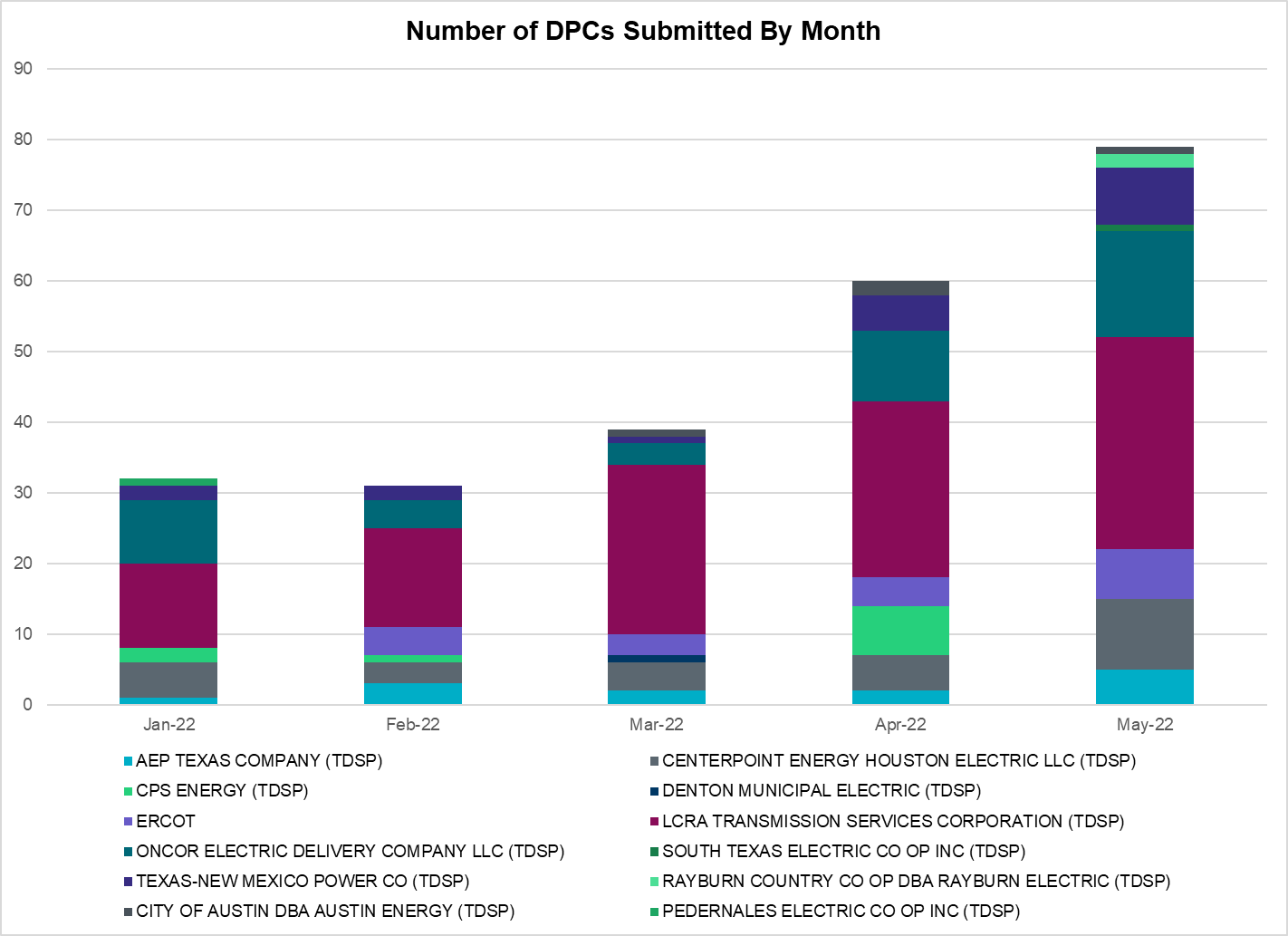 Appendix A: Real-Time ConstraintsThe following is a complete list of constraints activated in SCED. Full contingency descriptions can be found in the Standard Contingencies List located on the MIS secure site at Grid  Generation  Reliability Unit Commitment.Date and TimeDelta FrequencyMax/Min FrequencyDuration of EventPMU Data PMU Data MW LossLoadIRRInertiaDate and Time(Hz)(Hz)Duration of EventOscillation Mode (Hz)Damping RatioMW Loss(MW)% (GW-s)05/08/2022 23:37:460.10959.90500:04:390.568%520.2452,24145%221,54305/13/2022 12:32:240.09959.90100:05:020.414%563.4957,81025%304,56305/19/2022 18:52:550.06559.93400:04:310.6513%49367,84839%305,14405/22/2022 1:26:37-0.10360.10700:07:240.758%-57343,63451%189,12805/26/2022 18:17:240.08659.92200:03:060.6311%401.3261,10320%322,219Date and Time Released to SCEDDate and Time RecalledDuration of EventMaximum MWs ReleasedComments05/08/2022 23:37:5405/08/2022 23:42:1400:04:2055505/13/2022 12:32:3405/13/2022 12:36:5000:04:1655305/24/2022 7:05:0805/24/2022 7:07:5600:02:48662Resource Location# Of ResourcesOperating DayTotal # of Hours Committed Total MWhs Reason for Commitment COAST 205/01/202212        2,676.0  DTOKJK_5  NORTH, NORTH_CENTRAL, SOUTH_CENTRAL 1005/02/202260       21,511.3  WESTEX  COAST, NORTH_CENTRAL 305/03/202219        6,883.0  System Capacity, DTOKJK_5  NORTH_CENTRAL, SOUTH_CENTRAL, SOUTHERN 1005/05/202240        5,165.0  System Capacity  COAST, NORTH_CENTRAL 305/06/202238        6,510.0  System Capacity, N_H,  NORTH_CENTRAL 105/07/20226           720.0  System Capacity  SOUTHERN 105/08/20228        4,633.0  N_H  EAST, NORTH, NORTH_CENTRAL, SOUTH_CENTRAL, SOUTHERN 1105/09/202236       12,400.2  WESTEX  EAST, NORTH_CENTRAL, SOUTH_CENTRAL 705/10/202236        9,818.0  System Capacity, DSALHUT5, WESTEX  COAST, NORTH_CENTRAL 605/11/202240        5,402.0  N_TO_H, WESTEX  NORTH_CENTRAL 205/12/202212        2,220.0  WESTEX  EAST, FAR_WEST, NORTH_CENTRAL, SOUTH_CENTRAL 705/13/202234       10,855.0  System Capacity  EAST, NORTH_CENTRAL, SOUTH_CENTRAL 505/14/202252       21,244.0  System Capacity  SOUTH_CENTRAL 105/15/202224       12,198.0  System Capacity  NORTH_CENTRAL, SOUTH_CENTRAL 305/16/202230       13,853.0 System Capacity  SOUTH_CENTRAL 205/17/202210        1,045.0  WESTEX  EAST, NORTH_CENTRAL, SOUTH_CENTRAL 1205/20/202252        9,825.0  System Capacity WESTEX  EAST, SOUTH_CENTRAL 305/21/202214        3,230.0  WESTEX  EAST 105/22/20222           472.0  System Capacity  COAST, FAR_WEST, NORTH_CENTRAL 705/24/202247       13,024.0  System Capacity, N_TO_H  EAST, NORTH_CENTRAL 305/25/20226        2,749.0  System Capacity COAST, EAST, NORTH_CENTRAL, SOUTH_CENTRAL 1405/26/202272       15,275.0  System Capacity  SOUTHERN 105/27/20228        2,400.0  WESTEX  EAST, NORTH 305/28/202217       10,028.1  WESTEX Month and Year5 min10 min15 min30 min60 minMay 2014914 MW1468 MW2264 MW3123 MW4331 MWMay 20151156 MW1770 MW2088 MW3242 MW5318 MWMay 2016871 MW1324 MW1804 MW2945 MW4897 MWMay 20171109 MW1422 MW1883 MW3149 MW5348 MWMay 20181173 MW1330 MW1845 MW3382 MW6508 MWMay 20191066 MW1767 MW2483 MW4227 MW5146 MWMay 2020988 MW1529 MW1852 MW3104 MW5757 MWMay 20211414 MW1664 MW1967 MW2874 MW4860 MWMay 20221,647 MW1,663 MW2,154 MW4,140 MW7,012 MWAll Months in 2014-20221,647 MW2,155 MW3,015 MW5,882 MW10,750 MWContingency NameOverloaded Element# of Days Constraint BindingCongestion RentTransmission ProjectContingency NameOverloaded Element# of Days Constraint BindingCongestion RentTransmission ProjectDTOKJK_5260_A_129$130,150,841.93BASE CASEN_TO_H20$73,042,522.17BASE CASEWESTEX20$57,179,210.13DSTPRED5CKT_3124_110$32,631,329.71DSALKLN5KLNSW_MR2H7$28,981,110.96BASE CASENE_LOB30$27,315,898.92The Lower Rio Grande Valley (LRGV) System Enhancement Project (21RPG017) will improve but not eliminate the need for this GTC.BASE CASEPNHNDL24$23,312,938.90DSTEXP12BLESSI_LOLITA1_116$19,543,701.05MFLCMDL56462__C15$19,057,388.78Oncor Midland East Area Project (21RPG003, MOD 57925) - NOTE: This project removes the overloaded element and reconfigures lines in the area, amongst other topology changes.SSTPESP8BLESSI_PAVLOV1_113$16,327,604.76DCAGBRA5PAWNEE_SPRUCE_116$13,638,469.60DBLYWLF5JCKREF27_A1$13,174,948.43DREFSTP5CKT_3124_13$12,254,542.65SMDOPHR5G138_10B_115$12,211,974.69Rebuild Magnolia - Seminole 138 kV Line (4010)XMDL586462__C3$11,693,319.82Oncor Midland East Area Project (21RPG003, MOD 57925) - NOTE: This project removes the overloaded element and reconfigures lines in the area, amongst other topology changes.MHARNED5BURNS_RIOHONDO_119$10,275,567.61BASE CASENELRIO28$9,458,140.75The Lower Rio Grande Valley (LRGV) System Enhancement Project (21RPG017) will improve but not eliminate the need for this GTC.SCAGHIL5CAGNON_MR4L2$7,331,769.20DHECWHI8RINCON_WHITE_2_16$6,461,639.21AEPTCC Whitepoint Area Improvements (50950)DGIBTOK5260_A_11$6,077,262.23SHAYZO256T227_19$6,047,032.45DWHILON5BLESSI_LOLITA1_18$6,015,983.91SLOBSA25CATARI_PILONC1_118$5,939,845.70SBRACAG5N5_R5_16$5,925,491.39SLOBSA25LARDVN_LASCRU1_114$5,465,966.75Laredo VFT North to North Laredo Switch: Rebuild 138 kV Line (58008)SSTABS186144__A22$4,679,598.96SCABWES8ARCADI_SOUTH_1_13$4,665,020.66SCOMKEN8115T123_14$4,543,014.88DCAGBRA5PAWNEE_XF14$4,367,264.52DSALKLN5KLNSW_MR2L3$3,896,332.16SHASTNN8G138_8B_13$3,711,849.78SW_GODE5LUTHER_VEALMOR_12$3,705,066.93DCALCAG5PAWNEE_XF17$3,453,959.76SCMNCPS5651__B9$3,392,675.41BASE CASEHHGTOM_115$3,280,692.70DLWSRNK5RNKSW_MR2L2$3,269,735.59SDBMFID5LPLHY_LPLDB_14$3,118,167.48SBRAUVA8HAMILT_MAVERI1_120$3,061,732.08SN_SAJO5LASPUL_RAYMND1_117$2,966,775.54SFTLMES8CROSSO_NORTMC1_110$2,737,087.54DELMSAN5PAWNEE_SPRUCE_12$2,709,816.27SLAQLOB8FALFUR_PREMON1_124$2,560,054.47DCALCAG5PAWNEE_SPRUCE_15$2,381,928.74MJOSFOR8LOLITA_VICTOR1_13$2,293,186.95SLGEI_D8HECKER_I_DUPS2_11$2,261,550.38DCAGCO58656T656_110$2,249,584.26SLOBSA25GATEWT_WORMSE1_14$2,193,579.31DCAGCI58255T279_16$2,182,251.06SBTPBNT8MYRA_VAL_112$2,155,966.61SLCRCAS8LCRANE_RIOPEC1_12$2,061,411.16DSTPANS5BLESSI_LOLITA1_12$2,045,199.87SHLJSTP5CKT_3124_11$1,916,190.40SMDLMOS56462__C3$1,905,904.03Oncor Midland East Area Project (21RPG003, MOD 57925) - NOTE: This project removes the overloaded element and reconfigures lines in the area, amongst other topology changes.SKINFAL8FALFUR_PREMON1_120$1,836,646.52DKG_NB_5BCVLY_03_A4$1,791,524.28DODEMOS5ODEHV_MR1H4$1,739,484.30XCAG158CAGNON_MR4H6$1,674,798.17DELMSAN5BLESSI_LOLITA1_12$1,609,641.62SN_SLON5CELANE_KLEBER1_15$1,523,482.72DCAGBRA5COLETO_ROSATA1_15$1,509,935.13DSALHUT5270__A4$1,459,457.82SSTPESP8LAN_CT_PAVLOV1_12$1,349,086.33BASE CASEWILBRN4$1,318,447.94SBCESND5421__A3$1,263,330.52BASE CASEBEARKT8$1,168,527.77DMTSCOS56437__F6$1,093,000.34SBRAHAM8HAMILT_MAVERI1_13$1,056,638.02MHARNED5LASPUL_RAYMND1_110$1,054,835.55DGRMGRS86830__B6$1,005,600.89DTHSLCS5282__A3$959,587.86SLOBSA25FALFUR_PREMON1_13$892,825.79SBIGSCH5CROSSO_NORTMC1_13$857,619.91DWISALV8MYRA_VAL_16$826,465.69DMGSMDS5MDSSW_MR1H4$788,709.54SVICCO28COLETO_VICTOR2_17$785,461.32XVIC89GREENL_NCARBI1_14$752,213.75DLWSRNK5587__A3$706,540.46SKLELOY8LOYOLA_69_111$646,191.34SMDOOAS5GN_PZ_08_A3$616,215.44DFER_WI839T188_13$604,462.21DLONOR58FALFUR_PREMON1_14$597,630.77SBWDDBM5LPLMK_LPLNE_14$581,077.00XKEN289BEEVIL_CHARTE1_13$567,822.95Poesta to Three Rivers (5166)  - NOTE: This project removes the overloaded element and reconfigures lines in the area, amongst other topology changes.DBIGKEN5TREADW_YELWJC1_110$553,244.80XCAG158CAGNON_MR4L3$527,741.57BASE CASEBRIGHT_CHARTE1_129$500,212.58SHCKRNK5106__A3$465,046.25DBIGKEN5HAMILT_MAXWEL1_112$459,882.64Hamilton Road to Maxwell: Line Rebuild (61396)SWHILON5PELICA_WHITE_1_16$456,844.18SENSENW8943__B5$409,804.79DFERSTA833T218_13$400,826.19DGRSPKR56377__A7$389,747.77DBEEPAL833T218_15$343,925.15SN_SLON5HOLLY4_SOUTH_1_15$322,052.15SMCCCNR51390__F3$293,568.99SOXYIN28I_DUPP_I_DUPS1_14$272,567.46SHONMOO8BIG_FO_MOORE1_15$247,686.52BASE CASECULBSN4$246,757.36DCAGCO58583T583_13$225,314.90DRNS_TB5THWZEN71_A3$223,810.34DKG_NB_5JFSSC_06_A3$220,117.89SBRAUVA8ESCOND_GANSO1_16$196,580.13Escondido - Ganso 138 kV Line Rebuild (55624)SNEDLON5FALFUR_PREMON1_13$170,495.61SLOBSA25BRUNI_69_14$151,780.02SVANRAY8NUR_FORT_13$151,138.57DJFSCGR8JFSSC_06_A4$140,348.29SLAQLOB8BRUNI_69_16$107,689.22SMADSAP8LVOK_PAW21_17$96,567.01DWHILON5PAWNEE_TANGO1_13$89,455.94DELMSAN5BEEVIL_NORMAN1_13$88,232.77Poesta to Tuleta (5167) - NOTE: This project removes the overloaded element and reconfigures lines in the area, amongst other topology changes.SBRACAL5N5_R5_13$63,906.94BASE CASEMCCAMY3$55,966.55SILLFTL8HAMILT_MAXWEL1_16$45,225.11Hamilton Road to Maxwell: Line Rebuild (61396)SVANRAY8RAYBURN_69_24$43,588.14SRICGRS86840__B3$43,450.94SSANMAD8LVOK_PAW21_13$17,736.03SGARBAT815010__B3$15,314.47ContingencyOverloaded Element# of 5-min SCEDEstimatedTransmission ProjectBasecaseWESTEX GTC15517$178,444,281.37Toksw-Gibcrk & Jk_Ck 345kVJewett - Singleton 345kV5461$130,189,451.26SALSW TO KLNSW 345 DBLCKTKilleen Switch 345kV10779$92,294,055.67BasecaseN_TO_H GTC6509$73,657,158.27BasecaseNE_LOB GTC20315$64,531,351.04The Lower Rio Grande Valley (LRGV) System Enhancement Project (21RPG017) will improve but not eliminate the need for this GTC.TWR(345) JCK-REF27 & JCK-STP18Hillje - South Texas Project 345kV6637$62,964,035.25BasecasePNHNDL GTC10573$37,597,795.60PH ROBINSON to MEADOW LIN AMagnolia Tnp - Seminole Tnp 138kV11556$36,543,840.17Rebuild Magnolia - Seminole 138 kV Line (4010)Manual dbl ckt for NEDIN-BONILLA 345kV & RIOH-PRIM138kVBurns Sub - Rio Hondo 138kV11140$32,690,651.63WDGSW TO MARSW 138 DBLCKTMistletoe Heights - Hemphill 138kV2078$30,437,608.94STP SWITCH to Esperanza LIN 1Blessing - Pavlov 138kV6848$28,034,158.76Cagnon-Calavers&Braunig 345kVPawnee Switching Station - Calaveras 345kV4181$20,273,972.23South Texas # 1 & # 2Blessing - Lolita 138kV2221$19,546,337.82LWSSW TO RNKSW AND LWSSW TO KRWSW 345 DBLCKTArgyle - Highlands Tnp 138kV3626$19,084,728.31MAN_SGL_ MDL-FLC_345_kV_w_MDL_XMFR1_FLC_AMR2Midland County Northwest Switch - Mockingbird 138kV1307$19,057,388.78Oncor Midland East Area Project (21RPG003, MOD 57925) - NOTE: This project removes the overloaded element and reconfigures lines in the area, amongst other topology changes.CALF CREEK POI to NATURAL DAM LIN _ABig Spring West - Stanton East 138kV7694$17,837,753.44COMANCHE SWITCH (Oncor) to COMANCHE PEAK SES LIN _AComanche Tap - Comanche Switch (Oncor) 138kV8554$17,591,949.79BasecaseNELRIO GTC18025$15,912,501.59The Lower Rio Grande Valley (LRGV) System Enhancement Project (21RPG017) will improve but not eliminate the need for this GTC.TWR(345) JCK-STP18 & REF-STP27Hillje - South Texas Project 345kV4569$14,808,051.93TWR(345) JOR-KG97 & JOR-NB99Bigvue - Lyondell 138kV3446$13,929,714.69DateSubjectBulletin No.5/4/2022Transmission and Security Desk V1 Rev 9410395/25/2022Real Time Desk V1 Rev 8110405/25/2022Resource Desk V1 Rev 6910415/25/2022Scripts V1 Rev 4210425/25/2022Shift Supervisor Desk V1 Rev 7910435/25/2022Transmission and Security Desk V1 Rev 951044Date and TimeMessage5/3/2022 9:30 CPTERCOT issued an OCN for Extreme Hot Weather with forecasted temperatures to be above 94°F in the North Central and South-Central weather zones, from Friday, May 6, 2022, until Monday, May 9, 2022.5/3/2022 9:59 CPTERCOT issued an AAN due to a possible future Emergency Condition of reserve capacity deficiency beginning Friday, May 6, 2022, HE 15 until Saturday, May 7, 2022, HE 22. ERCOT updated the AAN on May 4 and May6. No additional capacity was needed in the AAN updated on May 6. No Outage Schedule Adjustment (OSA) was issued.5/5/2022 13:00 CPTAt 13:00, ERCOT issued an AAN due to a possible future Emergency Condition of reserve capacity deficiency beginning Tuesday, May 10, 2022, HE 15 until Wednesday, May 11, 2022, HE 22. ERCOT updated the AAN on May 6. No additional capacity was needed in the AAN updated on May 6. No Outage Schedule Adjustment (OSA) was issued.5/6/2022 9:28 CPTERCOT extended an OCN for the extreme hot weather with forecasted temperatures to be above 94°F in the North Central and South-Central weather zones, from Friday, May 6, 2022, until Thursday, May 12, 2022.5/11/2022 9:00 CPTERCOT issued an OCN for the extreme hot weather with forecasted temperatures to be above 94°F in the North Central and South-Central weather zones, from Friday, May 13, 2022, until Wednesday, May 18, 2022.5/11/2022 10:00 CPTERCOT issued an AAN due to a possible future Emergency Condition of reserve capacity deficiency beginning Friday, May 13, 2022, HE 15 until Monday, May 16, 2022, HE 22. ERCOT may Delay/Withdraw Approved or Accepted Resource Outages. ERCOT updated the AAN on May 12 and on May 12 at 10:00 ERCOT executed an OSA.5/16/2022 9:30 CPTERCOT extended an OCN for the extreme hot weather with forecasted temperatures to be above 94°F in the North Central and South-Central weather zones, from Friday, May 13, 2022, until Friday, May 20, 2022.5/26/2022 9:00 CPTERCOT issued an OCN for the extreme hot weather with forecasted temperatures to be above 94°F in the North Central and South-Central weather zones, from Saturday, May 28, 2022, until Monday, May 30, 2022.Date and TimeMessage5/8/2022 13:20 CPTERCOT has postponed the deadline for the posting of the DAM solution for Operating Day 05/09/2022 due to long running solution.Transmission OperatorNumber of DPCsAEP TEXAS COMPANY (TDSP)5BRAZOS ELECTRIC POWER CO OP INC (TDSP)0BROWNSVILLE PUBLIC UTILITIES BOARD (TDSP)0BRYAN TEXAS UTILITIES (TDSP)0CENTERPOINT ENERGY HOUSTON ELECTRIC LLC (TDSP)10CITY OF AUSTIN DBA AUSTIN ENERGY (TDSP)1CITY OF COLLEGE STATION (TDSP)0CITY OF GARLAND (TDSP)0CPS ENERGY (TDSP)0DENTON MUNICIPAL ELECTRIC (TDSP)0ELECTRIC TRANSMISSION TEXAS LLC (TDSP)0ERCOT7LCRA TRANSMISSION SERVICES CORPORATION (TDSP)30LONE STAR TRANSMISSION LLC (TSP)0ONCOR ELECTRIC DELIVERY COMPANY LLC (TDSP)15PEDERNALES ELECTRIC CO OP INC (TDSP)0RAYBURN COUNTRY CO OP DBA RAYBURN ELECTRIC (TDSP)2SHARYLAND UTILITIES LP (TDSP)0SOUTH TEXAS ELECTRIC CO OP INC (TDSP)1TEXAS MUNICIPAL POWER AGENCY (TDSP)0TEXAS-NEW MEXICO POWER CO (TDSP)8Contingency NameOverloaded ElementFrom StationTo StationCount of DaysBASE CASENE_LOBn/an/a31BASE CASEN_TO_Hn/an/a30BASE CASEBRIGHT_CHARTE1_1BRIGHTSDCHARTER30DTOKJK_5260_A_1JEWETSNG30BASE CASENELRIOn/an/a28BASE CASEPNHNDLn/an/a26SLAQLOB8FALFUR_PREMON1_1FALFURPREMONT26SSTABS186144__ABSPRWSTASW25BASE CASEWESTEXn/an/a25SKINFAL8FALFUR_PREMON1_1FALFURPREMONT23SBRAUVA8HAMILT_MAVERI1_1HAMILTONMAVERICK21SLOBSA25CATARI_PILONC1_1CATARINAPILONCIL19MHARNED5BURNS_RIOHONDO_1RIOHONDOMV_BURNS19SLOBSA25CATARI_PILONC1_1PILONCILCATARINA19SN_SAJO5LASPUL_RAYMND1_1LASPULGARAYMND218DSTEXP12BLESSI_LOLITA1_1LOLITABLESSING17SMDOPHR5G138_10B_1SEMINOLEMAGNO_TN17SLOBSA25LARDVN_LASCRU1_1LARDVNTHLASCRUCE17DSTPRED5CKT_3124_1STPHLJ16DBIGKEN5HAMILT_MAXWEL1_1MAXWELLHAMILTON16SKLELOY8LOYOLA_69_1LOYOLALOYOLA16BASE CASEHHGTOM_1HHGTOMEGA16DCAGBRA5PAWNEE_SPRUCE_1PAWNEECALAVERS16DCAGBRA5PAWNEE_SPRUCE_1CALAVERSPAWNEE16MFLCMDL56462__CMCNSWMKNGB16SBTPBNT8MYRA_VAL_1MYRAVALYVIEW15DBIGKEN5TREADW_YELWJC1_1TREADWELYELWJCKT13SSTPESP8BLESSI_PAVLOV1_1BLESSINGPAVLOV13SLAQLOB8BRUNI_69_1BRUNIBRUNI12MHARNED5LASPUL_RAYMND1_1LASPULGARAYMND212DWISALV8MYRA_VAL_1MYRAVALYVIEW12DCAGCO58656T656_1KENDALBERGHE11SFTLMES8CROSSO_NORTMC1_1NORTMCCROSSOVE11SVICCO28COLETO_VICTOR2_1COLETOVICTORIA11SHAYZO256T227_1HAYSENZORN10DODEMOS5ODEHV_MR1HODEHVODEHV10DCAGCI58255T279_1PIPECRMEDILA10SCMNCPS5651__BCMNSWCMNTP10DHECWHI8RINCON_WHITE_2_1WHITE_PTRINCON10DWHILON5BLESSI_LOLITA1_1LOLITABLESSING9DJFSCGR8JFSSC_06_AJFSSC9XCAG158CAGNON_MR4HCAGNONCAGNON9SILLFTL8HAMILT_MAXWEL1_1MAXWELLHAMILTON9SLOBSA25ASHERT_CATARI1_1CATARINAASHERTON9DRNS_TB5THWZEN71_AZENTHW9DSALKLN5KLNSW_MR2HKLNSWKLNSW9SLOBSA25ASHERT_CATARI1_1ASHERTONCATARINA9DMTSCOS56437__FSCRCVKNAPP9DREFSTP5CKT_3124_1STPHLJ9BASE CASEBEARKTn/an/a9SBRAUVA8ESCOND_GANSO1_1GANSOESCONDID8DGRMGRS86830__BCRDSWOLNEY8DGRSPKR56377__ABRTSWORANS8SGARBAT815010__BBLISSESTILES8SGARBAT815010__BESTILESBLISS8DKENCA58656T656_1KENDALBERGHE8DRILTES5FARMLAND_LONGD_1FARMLANDW_LD_3458XCAG158CAGNON_MR4LCAGNONCAGNON7SBIGSCH5CROSSO_NORTMC1_1NORTMCCROSSOVE7SMADSAP8LVOK_PAW21_1LVOKPAW27SBRACAG5N5_R5_1CALAVERSCAGNON7DCALCAG5PAWNEE_XF1PAWNEEPAWNEE7DCAGCI58656T656_1KENDALBERGHE7DBEEPAL833T218_1WIRTZBURNET7XMDL586462__CMCNSWMKNGB6SMDLMOS56462__CMCNSWMKNGB6DKG_NB_5BCVLY_03_ABCVLY6SLOBSA25BRUNI_69_1BRUNIBRUNI6DFER_WI839T188_1FERGUSWIRTZ6SWHILON5PELICA_WHITE_1_1PELICANWHITE_PT6DSALHUT5270__AKNBSWTMPSW5DMGSMDS5MDSSW_MR1HMDSSWMDSSW5SENSENW8943__BSHKSWENWSW5SN_SLON5CELANE_KLEBER1_1KLEBERGCELANEBI5DELMSAN5PAWNEE_SPRUCE_1PAWNEECALAVERS5DWHILON5PAWNEE_TANGO1_1TANGOPAWNEE5SN_SLON5CELANE_KLEBER1_1CELANEBIKLEBERG5SHONMOO8BIG_FO_MOORE1_1MOOREBIG_FOOT5DLONOR58FALFUR_PREMON1_1FALFURPREMONT5DVICEDN8FORMOS_JOSLIN1_1JOSLINFORMOSA5DJFSFT_8JFSSC_06_AJFSSC5DCALCAG5PAWNEE_SPRUCE_1CALAVERSPAWNEE5BASE CASEWILBRNn/an/a5SLOBSA25FALFUR_PREMON1_1FALFURPREMONT5SN_SLON5HOLLY4_SOUTH_1_1HOLLY4SOUTH_SI5BASE CASEARAGORN_TIE_1ARAGORNPINNAC5DCAGBRA5COLETO_ROSATA1_1COLETOROSATA5SBRAUVA8MAXWEL_WHITIN1_1MAXWELLWHITING5DELMSAN5PAWNEE_SPRUCE_1CALAVERSPAWNEE5DCAGBRA5PAWNEE_XF1PAWNEEPAWNEE5DFERSTA833T218_1WIRTZBURNET5DCLECOU5FARMLAND_LONGD_1FARMLANDW_LD_3455SBWDDBM5LPLMK_LPLNE_1LPLMKLPLNE5SENSENW8943__BENWSWSHKSW5SNEDLON5FALFUR_PREMON1_1FALFURPREMONT5SHCKRNK5106__AHCKSWALLNC5DKENCA58255T279_1PIPECRMEDILA5DTHSLCS5282__ALHLSWLCSES5SHASTNN8G138_8B_1HDNLAKESLEAGCITY4SBLSJAC8MYRA_VAL_1MYRAVALYVIEW4DMOLLO58PAWNEE_TANGO1_1TANGOPAWNEE4DLWSRNK5587__AARGYLLWSVH4SSTPESP8LAN_CT_PAVLOV1_1PAVLOVLAN_CTY4DELMSAN5BIG_FO_MOORE1_1MOOREBIG_FOOT4SLOBSA25GATEWT_WORMSE1_1WORMSERGATEWTP4SMDOOAS5GN_PZ_08_AGNPZ4DSALKLN5KLNSW_MR2LKLNSWKLNSW4DWHILON5NCARBI_SEADRF1_1SEADRFTCNCARBIDE4SCOMKEN8115T123_1KENDALKERRST4DCAGCO58583T583_1BANDERMASOCR4SBRAHAM8HAMILT_MAVERI1_1HAMILTONMAVERICK4SODLBRA8HAMILT_MAVERI1_1HAMILTONMAVERICK4SDBMFID5LPLHY_LPLDB_1LPLDBLPLHY4SVANRAY8RAYBURN_69_2RAYBURNRAYBURN4SWHILON5WHITE_PT_345AWHITE_PTWHITE_PT4SOXYIN28I_DUPP_I_DUPS1_1I_DUPP1I_DUPSW4SSPJFS8JFSSC_06_AJFSSC4SRDOPEB8TRU_UAT1TRUTRU4SBCESND5421__ABCESWSNDSW4DPHRAL58G138_10B_1SEMINOLEMAGNO_TN4XVIC89GREENL_NCARBI1_1NCARBIDEGREENLK4BASE CASECULBSNn/an/a4SVANRAY8NUR_FORT_1NURSRYSFORTRSW4SSEWLEA833T218_1WIRTZBURNET3MWAPCK25STPWAP39_1STPWAP3SCABWES8ARCADI_SOUTH_1_1ARCADIASOUTH_SI3XKEN289BEEVIL_CHARTE1_1CHARTERBEEVILLE3SSANMAD8LVOK_PAW21_1LVOKPAW23SCARFRI8MADDUX_SAPOWE1_1MADDUXSAPOWER3DBUCKLN5651__BCMNSWCMNTP3DBIGKEN5CARVER_TINSLE1_1CARVERTINSLEY3DGIBTOK5260_A_1JEWETSNG3DBT_SRB8BCVLY_03_ABCVLY3DVICVI89COLETO_VICTOR2_1COLETOVICTORIA3DSWELNC5BLUF_C_MULBER1_1BLUF_CRKMULBERRY3SN_SAJO5FALFUR_PREMON1_1FALFURPREMONT3MJOSFOR8LOLITA_VICTOR1_1VICTORIALOLITA3BASE CASENEDIN_138HNEDINNEDIN3DELMSAN5BEEVIL_NORMAN1_1BEEVILLENORMANNA3DVICCO89COLETO_VICTOR1_1COLETOVICTORIA3DWHILON5EDNA_VICTOR1_1VICTORIAEDNA3DWISALV8SPR_VALY_1VALYVIEWSPR3DKG_NB_5JFSSC_06_AJFSSC3DVICEDN8LOOP_VICTORIA_1VICTORIAL_463S3DELMSAN5POT_OAKS_1POTEETSOAKS93SRICGRS86840__BNVKSWANARN3SILLFTL8CARVER_TINSLE1_1CARVERTINSLEY3SLCRCAS8LCRANE_RIOPEC1_1RIOPECOSLCRANE3SBTPBNT8SPR_VALY_1VALYVIEWSPR3SMCCCNR51390__FMESFRBCKHM3SODLBRA8ESCOND_GANSO1_1GANSOESCONDID3SDIMBEV8HAMILT_MAVERI1_1HAMILTONMAVERICK3BASE CASEMCCAMYn/an/a3DWHILON5MELONC_RINCON1_1RINCONMELONCRE3SBRACAL5N5_R5_1CALAVERSCAGNON3DGRMGRS86840__BNVKSWANARN3SVEAW_L56217__AWLVSWGAILS2SSIEMOL8DEL_MA_LAREDO1_1LAREDODEL_MAR2DELMSAN5BLESSI_LOLITA1_1LOLITABLESSING2SBLESTP5BROOKH_P_LAVA1_1P_LAVACABROOKHOL2XTHR89CHARTE_THREER1_1CHARTERTHREER692SSPUSLT8DKEC_GIRA_T1_1GIRA_TAPDKEC2DFRIILL8HAMILT_MAXWEL1_1MAXWELLHAMILTON2SZEPCMN8HLD_FMR1HLDHLD2SW_GODE5LUTHER_VEALMOR_1VEALMOORLUTHER2DSTPANS5NCARBI_SEADRF1_1SEADRFTCNCARBIDE2BASE CASENEDIN_138LNEDINNEDIN2DLWSRNK5RNKSW_MR2LRNKSWRNKSW2DMTSCOS56240__CSACRCDPCRK2SSCLWF186840__BNVKSWANARN2SBONNED5BURNS_RIOHONDO_1RIOHONDOMV_BURNS2SHLJSTP5CKT_3124_1STPHLJ2SZEPCMN8CONAN_SANA1_1SANA_TAPCONAN2MWBAUVA8LAPRYO_UVALDE1_1UVALDELAPRYOR2SCARLVO8MADDUX_SAPOWE1_1MADDUXSAPOWER2SVANRAY8VND_PLCE_1PLCEDOSVANBLT692DSALHUT51710__CBELCNTYSALSW2SSAMTH35505__BFBRSWTHSES2SENWSHK8941__CENWSWENSSO2SCARFRI8ATSO_SONR1_1SONRATSO2DSTPANS5BLESSI_LOLITA1_1LOLITABLESSING2STANPAW5CALLIC_LON_HI1_1LON_HILLCALLICOA2DKOCNUE8CHAMPL_WEIL_T1_1WEIL_TRCCHAMPLIN2SSPUSLT8ROBY_ROTN1_1ROTNROBY2SSPUSLT8SPUR_69_1SPURSPUR2DGBYCRN8BCVLY_03_ABCVLY2DELMTEX5BLESSI_LOLITA1_1LOLITABLESSING2SBUNLON8FALFUR_PREMON1_1FALFURPREMONT2STRECFL8MADDUX_SAPOWE1_1MADDUXSAPOWER2DKENCA58398T389_1BERGHEHAYSEN2DSALKLN5630__BKLNSWHHSTH2SCAGHIL5CAGNON_MR4LCAGNONCAGNON2DGILHIW8GILA_MAYO1_1GILAMAYO2SLGEI_D8I_DUPS_LGE1_1LGEI_DUPSW2SCAGCA25R5_U3_1BRAUNIGCAGNON2DRNKLWS5RNKSW_MR2LRNKSWRNKSW2XTHO88VICTORIA_69A2VICTORIAVICTORIA2DTHSLCS5281__ATHSESLHLSW2MBUZKOC86217__AWLVSWGAILS2DCLASCO56437__FSCRCVKNAPP2XCA2G58CAGNON_MR3HCAGNONCAGNON2DVANEDN8EDNA_VICTOR1_1VICTORIAEDNA2SBRAHAM8ESCOND_GANSO1_1GANSOESCONDID2MWAPWL25STPWAP39_1STPWAP2DCAGCO58398T389_1BERGHEHAYSEN2SMIDLO28FALFUR_PREMON1_1FALFURPREMONT2SCABWES8HOLLY4_SOUTH_1_1HOLLY4SOUTH_SI2MMADSP28MADDUX_SAPOWE1_1MADDUXSAPOWER2SMV_PAR8RIOHND_ERIOHND_1MV_RIOHORIOHONDO2DODESLT86471__AMGSESMCDLD2SSPUSLT8ASPM_69T2ASPMASPM2DBLYWLF5BLESSI_PAVLOV1_1BLESSINGPAVLOV2DCAGBRA5BLESSI_LOLITA1_1LOLITABLESSING2DMBDBNB5161__ACMBSWTVWSW1DGIBSNG5260_A_1JEWETSNG1DCAGCI58398T389_1BERGHEHAYSEN1DWSHNAV56377__ABRTSWORANS1DCAGTA58656T656_1KENDALBERGHE1SBOMJC256626__FBTTSWHENWE1SCM2DCS8805__ADCSESCMBSW1DSTEXP12BROOKH_P_LAVA1_1P_LAVACABROOKHOL1MHARNED5BURNS_HEIDLBRG_1MV_BURNSMV_HBRG41DSTEXP12FORMOS_JOSLIN1_1JOSLINFORMOSA1SORE2B8FOSPT_25_APTFOS1DBLYJCK5JCKREF27_AREFJCK1SLOBSA25LASCRU_MILO1_1LASCRUCEMILO1DBIGKEN5MADDUX_SAPOWE1_1SAPOWERMADDUX1DCC1DUKENEDIN_138HNEDINNEDIN1SWHILON5NUECES_WHITE_2_1NUECES_BWHITE_PT1SSANFOW5SNMIG_AEPCHKCN_1SANMIGLCHOKCNYN1SDOWMOO8UVALDE_W_BATE1_1UVALDEW_BATESV1DCOLFA59VICTO_WARBU_1A_1VICTORIAWARBURTN1DMGSBTR56036__ATKWSWMGSES1DSCOTKW56215__ABCKSWCGRSW1SABNABN8ANSN_RADIUM1_1RADIUMANSN1SHICGAR8CKT_962_1GARFIELDSTONEY_R1SSTLEST8CRTVLE_EINSTEN_1EINSTEINCRTRVLLE1SPOMNED5FREER_LOBO1_1LOBOFREER1DKG_NB_5GBYUV_03_AGBYUV1DLCRKIN8LCRANE_RIOPEC1_1RIOPECOSLCRANE1DSTEXP12LOLITA_VICTOR1_1VICTORIALOLITA1SLP2LPL9LPLER_LPLMK_1LPLMKLPLER1SMDSLNG5MGSES_MR4LMGSESMGSES1DODESLT8PECNGRV_SMIDLA_1PECN_GRVSMIDLAND1BASE CASERIOHND_ERIOHND_1MV_RIOHORIOHONDO1BASE CASETHOMASTN_PS1THOMASTNTHOMASTN1BASE CASEVALEXPn/an/a1SELMTH25WEAST_XF1HWEASTWEAST1SMARZOR5419T419_1CLEASPMARION1DSWECCR56036__AMGSESTKWSW1DCDHTVW56200__DSHRSWPRKRW1SW_SDIV56216__BWLVSWSHRNE1DCPSST58651__BCMNSWCMNTP1DRILKRW56626__FBTTSWHENWE1DWSHNAV56626__FBTTSWHENWE1DPRSVLS5870__ACOMSWCOMSO1SBLESTP5BLESSI_LOLITA1_1LOLITABLESSING1SCBEDYN8BLESSI_LOLITA1_1LOLITABLESSING1SVICCOL8COLETO_VICTOR1_1COLETOVICTORIA1SSTLEIN8CRTVLE_EINSTEN_1EINSTEINCRTRVLLE1SILLFTL8CTHR_DOLAN1_1CTHRDOLAN1SN_SLON5LOYOLA_69_1LOYOLALOYOLA1DJACALV8MYRA_VAL_1MYRAVALYVIEW1SNEDSTE5NEDIN_138LNEDINNEDIN1BASE CASEN_SHARPE_PS3N_SHARPEN_SHARPE1SFTPFTP8RAINEY_WALNTT1_1WALNTTAPRAINEYCR1DELMSAN5RAY_VANB_1RAYBURNVANBLTSS1DBLYWLF5REFSTP27_ASTPREF1XSAP89SANORTH_69T1SANORTHSANORTH1DBWNAMO5SAPOWE_SAST1_1SAPOWERSAST1DCALCAG5SMG_ELMCRK1_1SANMIGLELMCREEK1DBLYWLF5STPWAP39_1STPWAP1BASE CASESWEETWN3_XF31SWEETWN3SWEETWN31DBBSJEW5235__ASJNSWJEWET1DFERGRM833T218_1WIRTZBURNET1DSALKLN5610__ABLTONTMSTH1DSCOFAR56216__BWLVSWSHRNE1SWDDMNS5870__ACOMSWCOMSO1SSTOGA28CKT_963_1GARFIELDHICROSS1XVIC89GREENL_WEAVER1_1GREENLKWEAVERRD1DZORHAY5H3_K0_1K0H31SSCUBOZ8I20_RC_COMBI_1COMBINRCI20_RC1DBAKSOL5LYNX_TOMBST1_1LYNXTOMBSTNE1STANPAW5MELONC_SEADRF1_1MELONCRESEADRFTC1SLOBSA25MILO_MINES_1_1MILOMINES_RD1SN_SAJO5MV_YUT_RAYMND1_1RAYMND2MV_YUTT1DSTPANS5PAWNEE_TANGO1_1TANGOPAWNEE1DVICEDN8RAY_VANB_1RAYBURNVANBLTSS1DDUPHE18RINCON_WHITE_2_1RINCONWHITE_PT1DLWSRNK5RNKSW_MR2HRNKSWRNKSW1BASE CASEVALIMPn/an/a1SGRILON5VICTO_WARBU_1A_1VICTORIAWARBURTN1DSTEXP12155T217_1BELLSOPT1SBBSJE2550__ABBSESJEWET1SGDNTEL56094__BANDNRMSTNG1DBUCBWN5651__BCMNSWCMNTP1SSANMAD8ARROTT_HULD1_1HULDARROTT1SCOLBAL8BALLIN_HUMBLT1_1BALLINGEHUMBLTAP1SMDOOAS5BCVLY_03_ABCVLY1DSTPHLJ5CKT_3124_1STPHLJ1SSTOGA28CKT_963_1HICROSSGARFIELD1DLONWEI8FALFUR_PREMON1_1FALFURPREMONT1MTVWJON5HOOD_DECRDVA_1DCDAMHOD1SCRDJON5HOOD_DECRDVA_1DCDAMHOD1DRNKLWS5RNKSW_MR2HRNKSWRNKSW1BASE CASERV_RHn/an/a1DABPAB98SOUTHA_VINSON1_1SOUTHABIVINSON1SPRAWAL8155T217_1BELLSOPT1SFMRRYS5400__AFMRVLRYSSW1DCAGCO58419T419_1CLEASPMARION1DKENCA58419T419_1CLEASPMARION1SW_SW_L56216__BWLVSWSHRNE1SGRMGRS86840__BNVKSWANARN1DMNSCHS5690__CSSPSWLBRPD1SNLSCRL8710__ACRLNWNLSES1STANPAW5CHARTE_THREER1_1CHARTERTHREER691SOR2RS8FOSPT_25_APTFOS1SLOBSA25FREER_LOBO1_1LOBOFREER1SPHRHDN8G138_10B_1SEMINOLEMAGNO_TN1SCT2CAR8HAMILT_MAXWEL1_1MAXWELLHAMILTON1SN_SLON5HOLLY4_SERDEV1_1HOLLY4HOLLY41DDUPHE18I_DUPS_MCCAMP2_1I_DUPSWMCCAMPBE1DBLYWLF5JCKREF27_AREFJCK1SKELLA_8LASPUL_RAYMND1_1LASPULGARAYMND21SNEDLON5LASPUL_RAYMND1_1LASPULGARAYMND21DLCRCAS8LCRANE_RIOPEC1_1RIOPECOSLCRANE1DSTPANS5MELONC_RINCON1_1RINCONMELONCRE1DVANELT8NUR_FORT_1NURSRYSFORTRSW1SFTLMES8RIOPEC_SCROSS1_1RIOPECOSSCROSSTP1SCRTEIL8RKYROAD_ESTILE_1ESTILESRCKYROAD1DCDHTVW5310__ALIGSWNORSW1DCAGTA58419T419_1CLEASPMARION1DMGSQAL56095__DLMESAJPPOI1DMGSQAL56471__AMGSESMCDLD1SSPUSLT8ASPM_CONA1_1ASPMCONA1DSTPRED5BLESSI_PAVLOV1_1BLESSINGPAVLOV1SLOLBLE8BROOKH_P_LAVA1_1P_LAVACABROOKHOL1DCAGTA58H3_K0_1K0H31XHOC89HOCKR_53_AKRHOC1DBLYWLF5JCKSTP18_ASTPJCK1DSCOTKW5KOCHTAP_VEALM_1VEALMOORKOCHTAP1DLWSRNK5570__ACRNTHARGYL1DCLECOU56216__BWLVSWSHRNE1DSTEXP12ANGSTR_WHITE_1_1WHITE_PTANGSTROM1BASE CASEBLESSI_LOLITA1_1LOLITABLESSING1SHICGAR8CKT_962_1STONEY_RGARFIELD1UFO1FOR1FORMOS_JOSLIN1_1JOSLINFORMOSA1SLGEI_D8HECKER_I_DUPS2_1I_DUPSWHECKER1SW_SW_L5LUTHER_VEALMOR_1VEALMOORLUTHER1SHLJST25MELONC_RINCON1_1RINCONMELONCRE1DSABRA89UVALDE_W_BATE1_1UVALDEW_BATESV1